            Фамилия Иванов  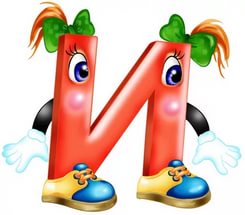 Фамилия Иванов относится к распространенному типу русских фамилий и образована от крестильного имени. После 988 г. каждый славянин во время официальной церемонии крещения получал от священника крестильное имя, которое служило только одной цели — обеспечить человека личным именем. 

Фамилия Иванов восходит к русскому варианту канонического мужского имени Иоанн (с древнееврейского – «милость Божья»). Известно, что в древней Иудее оно произносилось как Йоханаан. Русское же имя, вероятно, происходит от прародителя славян Вана, поскольку в древности всех славян называли "ванами". Христианство прибавило к имени только одну букву "и".

Фамилия Иванов - самая распространенная русская фамилия, так как имя Иван на протяжении нескольких столетий (с XVI по XIX в.) оставалось самым частым у русских: среди крестьянства оно охватывало от 15 до 25% всех мужчин.         Фамилия Кособуко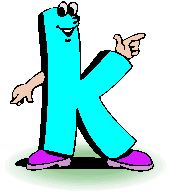 Фамилия Кособуко происходит из Воронеж (Воронежская область). В записях города Витебс - стрелец Сергей Кособуко (1680). Написание - Kosobuko или кличка Кособук, а национальность Сириец в 61% случаях.Фамилия Кособуко определенно имеет украинское происхождение. В основе которой лежит уменьшительная форма имени, прозвища или профессии (рода занятий) данных далекому предку. Формировалась фамилия чаще всего по мужской линии. Фамилия Кособуко очень широко распространены по всей территории Украины, южных областях Белоруссии и западных районах России.Фамилия Кособуко относится к типу не распространенной на территориях России. В значимых очень старых грамотах однофамильцы были известными деятелями из славянского тульского боярства в XV-XVI веках, имевших хорошую государеву привилегию. Древние корни фамилии можно найти в списке переписи населения Руси во времена Иоана Грозного. У правителя имелся определенный реестр княжеских и красивых фамилий, которые вручались близким в случае особого расположения или поощрения. Поэтому эта фамилия донесла собственное неповторимое происхождение и является уникальной.            Фамилия Некаева                      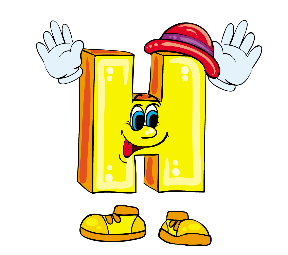 Фамилия Некаева увидела свет из Сынковичи (Беларусь). В постановлениях города Друцк - фонарщик Каллистрат Некаева (1717). Латиницей - Niekaieva или прозвание Некаев, а нация Словак в 69% случаях.Муниципальное казённое общеобразовательное учреждение«МКОУ Никольская средняя общеобразовательная школа»Словарьпроисхождения фамилий учащихся 5 класса                                                            Составитель: ученик 5 класса                                                            Иванов Артёмс. Никольск 2017 г.                Фамилия Бондарь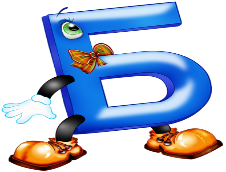                  Фамилия Силин                        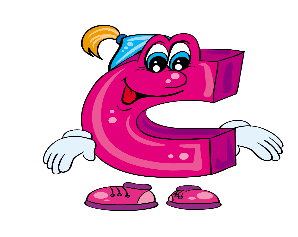 